AN-NUR’S SUNDAY SCHOOLLATE REGISTRATION FORM2019–2020Any child enrolled late, after the school year starts in September, has to fulfill certain responsibilities including the following: Completion of all previous class assignments.Make-up tests andMemorize all surahs that were taught in class as of that period.Child Signature: ___________________________ Date: _______________          Parent Signature: __________________________ Date: _______________An-Nur Foundation of Maryland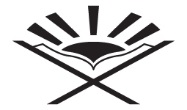 10801 Philadelphia Road, White Marsh, MD 21162Tel: (410) 344-9050 | Fax: (410) 344-9052 | www.annurfoundation.com